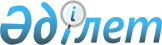 2013 жылға арналған Ерейментау ауданы бойынша өсімдік шаруашылығындағы міндетті сақтандыруға жататын өсімдік шаруашылығы өнімінің түрлері бойынша егіс жұмыстардың басталуы мен аяқталуының оңтайлы мерзімдерін анықтау туралы
					
			Күшін жойған
			
			
		
					Ақмола облысы Ерейментау ауданы әкімдігінің 2013 жылғы 19 сәуірдегі № А-4/195 қаулысы. Ақмола облысының Әділет департаментінде 2013 жылғы 8 мамырда № 3720 болып тіркелді. Қолданылу мерзімінің аяқталуына байланысты күші жойылды - (Ақмола облысы Ерейментау ауданы әкімдігінің 2014 жылғы 6 қарашадағы № 07-20/1602 хатымен)      Ескерту. Қолданылу мерзімінің аяқталуына байланысты күші жойылды - (Ақмола облысы Ерейментау ауданы әкімдігінің 06.11.2014 № 07-20/1602 хатымен).      РҚАО ескертпесі.

      Құжаттың мәтінінде түпнұсқаның пунктуациясы мен орфографиясы сақталған.

      "Қазақстан Республикасындағы жергілікті мемлекеттік басқару және өзін-өзі басқару туралы" Қазақстан Республикасының 2001 жылғы 23 қаңтардағы Заңының 31 бабының 1 тармағының 5) тармақшасына, "Өсімдік шаруашылығындағы міндетті сақтандыру туралы" Қазақстан Республикасының 2004 жылғы 10 наурыздағы Заңының 5 бабының 3 тармағының 3) тармақшасына және "А.Бараевтың атындағы астық шаруашылығы ғылыми-өндірістік орталығы" жауапкершілігі шектеулі серіктестігінің 2013 жылғы 2 сәуірдегі № 218 ұсынысына сәйкес, Ерейментау ауданының әкімдігі ҚАУЛЫ ЕТЕДІ:



      1. 2013 жылға арналған Ерейментау ауданы бойынша өсімдік шаруашылығындағы міндетті сақтандыруға жататын өсімдік шаруашылығы өнімінің түрлері бойынша егіс жұмыстардың басталуы мен аяқталуының оңтайлы мерзімдері қосымшаға сәйкес анықталсын.



      2. Осы қаулының орындалуын бақылау Ерейментау ауданы әкімінің орынбасары Н.З.Мукатовқа жүктелсін.



      3. Осы қаулы Ақмола облысы Әдiлет департаментiнде мемлекеттiк тiркелген күнінен бастап күшiне енедi және ресми жарияланған күнінен бастап қолданысқа енгiзiледi.      Ерейментау аудан әкімі                     А.А.Калжанов

Ерейментау ауданы әкімдігінің

2013 жылғы 19 сәуірдегі   

№ А-4/195 қаулысына     

қосымша            

2013 жылға арналған Ерейментау ауданы бойынша өсімдік шаруашылығындағы міндетті сақтандыруға жататын өсімдік шаруашылығы өнімінің түрлері бойынша егіс жұмыстардың басталуы мен аяқталуының оңтайлы мерзімдері
					© 2012. Қазақстан Республикасы Әділет министрлігінің «Қазақстан Республикасының Заңнама және құқықтық ақпарат институты» ШЖҚ РМК
				№ р/рДақылдардың атауыЕгістік жұмыстарының басталуы мен аяқталуының қолайлы мерзімдері1.Жаздық бидай орташа кеш пісетінмамырдың 15-нен 23-не дейін2.Жаздық бидай орташа піскенмамырдың 18-нен 26-на дейін3.Жаздық бидай орташа ерте піскенмамырдың 21-нен 30-на дейін4.Жаздық арпамамырдың 27-нен маусымның 3-не дейін5.Сұлымамырдың 26-нан 30-на дейін6.Қарақұмықмамырдың 25-нен маусымның 2-не дейін7.Тарымамырдың 28-нен маусымның 4-не дейін8.Майлы тұқымға арналған күнбағысмамырдың 10-нан 20-на дейін9.Майға арналған зығырмамырдың 15-нен 23-не дейін